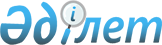 Ақмола облысы әкімдігінің 2008 жылғы 17 сәуірдегі № А-3/134 "Жекешелендіруге жататын коммуналдық меншік нысандарының тізбесін бекіту туралы" қаулысына өзгерістер мен толықтырулар енгізу туралы
					
			Күшін жойған
			
			
		
					Ақмола облысы әкімдігінің 2009 жылғы 11 желтоқсандағы № А-13/534 қаулысы. Ақмола облысының Әділет департаментінде 2010 жылғы 11 қаңтарда № 3343. Күші жойылды - Ақмола облысы әкімдігінің 2011 жылғы 6 сәуірдегі № А-3/112 қаулысымен      Ескерту. Күші жойылды - Ақмола облысы әкімдігінің 2011.04.06 № А-3/112 қаулысымен.

      «Жекешелендіру туралы» 1995 жылғы 23 желтоқсандағы «Қазақстан Республикасындағы жергілікті мемлекеттік басқару және өзін-өзі басқару туралы» 2001 жылғы 23 қаңтардағы, Қазақстан Республикасының Заңдарына сәйкес Ақмола облысының әкімдігі ҚАУЛЫ ЕТЕДІ:



      1. Ақмола облысы әкімдігінің «Жекешелендіруге жататын коммуналдық меншік нысандарының тізбесін бекіту туралы» 2008 жылғы 17 сәуірдегі № А-3/134 қаулысына (нормативтік құқықтық актілерінің мемлекеттік тіркеу Тізілімінде № 3250 болып тіркелген, 2008 жылғы 20 мамырда «Арқа ажары» газетінде және 2008 жылғы 20 мамырда «Акмолинская правда» газетінде жарияланған) келесі өзгерістер мен толықтырулар енгізілсін:

      аталған қаулымен бекітілген жекешелендіруге жататын коммуналдық меншік нысандарының тізбесінде:

      реттік нөмірлері 49, 50, 51, 52 - жолдарындағы «Ақмола облысының жұмыспен қамтуды және әлеуметтік бағдарламаларды үйлестіру басқармасының «Первомайск балалар психоневрологиялық және тірек-қозғалу аппараты функцияларының бұзушылықтары бар балаларға арналған» МӘМ» сөздері «Астрахан ауданы Первомайск селолық округі әкімінің аппараты» ММ» сөздерімен ауыстырылсын;

      реттік нөмірлері 36, 111 - жолдары алынып тасталсын;

      келесі мазмұндағы реттік нөмірлері 112-117 - жолдарымен толықтырылсын:

«»;

      «Қысқарған сөздердің толық атаулары» ескертудегі «МӘМ – медициналық-әлеуметтік мекемесі» жолы алынып тасталсын.



      2. Осы қаулы Ақмола облысының әділет департаментінде мемлекеттік тіркелген күнінен бастап күшіне енеді және ресми жарияланған күнінен бастап қолданысқа енгізіледі.      Ақмола облысының әкімі                     А.Рау
					© 2012. Қазақстан Республикасы Әділет министрлігінің «Қазақстан Республикасының Заңнама және құқықтық ақпарат институты» ШЖҚ РМК
				1122005 жылы шыққан, мемлекеттік нөмірі С175BU, ВАЗ-21213 102 автомашинасыЦелиноград ауданы,

Ильинка с.«Целиноград ауданы Қараөткел селолық округі әкімінің аппараты» ММ1132002 жылы шыққан, мемлекеттік нөмірі С437 КС, ВАЗ-21213 Нива автомашинасыАстрахан ауданы,

Ұзынкөл с.«Астрахан ауданы Ұзынкөл селолық округі әкімінің аппараты» ММ1141993 жылы шыққан, мемлекеттік нөмірі С435КС, ГАЗ 31029 «Волга» автомашинасыСандықтау ауданы, Балкашин к.

Абылай-хан к-сі,121Сандықтау ауданының ішкі саясат бөлімі жанындағы «Сандықтауские вести» аудандық газет редакциясы» ШЖК МКК1152000 жылы шыққан, мемлекеттік нөмірі С178 КS, ВАЗ-21070 автомашинасыСтепногорск қ.Ақмола облысының туризм, дене шынықтыру және спорт басқармасының «Бөгенбай батыр атындағы спортта дарынды балаларға арналған облыстық мектеп-интернаты» ММ116Алғабас орта мектептің ғимаратыАстрахан ауданы,

Алғабас с.«Астрахан ауданының білім бөлімі» ММ117Қайнар ауылдық округінің әкімі аппаратының әкімшілік ғимаратыАстрахан ауданы,

Қайнар с.«Астрахан ауданы Қайнар селолық округі әкімінің аппараты» ММ